REQUERIMENTO Nº 258/2019Requer informações acerca de conserto do aparelho de tomografia do Hospital, “Santa Casa e Misericórdia” de Santa Bárbara d’Oeste.Senhor Presidente,	Senhores Vereadores, CONSIDERANDO que, fomos procurados por moradores, pedindo informações a respeito do aparelho de tomografia, que segundo eles, se encontra quebrado, o que prejudica no atendimento dos munícipes.REQUEIRO que, nos termos do Art. 10, Inciso X, da Lei Orgânica do município de Santa Bárbara d’Oeste, combinado com o Art. 63, Inciso IX, do mesmo diploma legal, seja oficiado o Excelentíssimo Senhor Prefeito Municipal para que encaminhe a esta Casa de Leis as seguintes informações: 1º) É de conhecimento da administração que o aparelho de tomografia precisava de reparo?2º) Se a resposta for positiva, já foi arrumado o aparelho de tomografia?3º) Se ainda não foi arrumado, quando será ?                  4º) Outras informações que se julgar necessário.Plenário “Dr. Tancredo Neves”, em 16 de abril de 2.019.Carlos Fontes-vereador-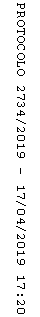 